Grażyna Paciorek-DrausTeoretyk muzyki, kompozytorka, pedagog. Ukończyła studia magisterskie w specjalności kompozycja oraz Podyplomowe Studia Teorii Muzyki w Akademii Muzycznej im. Fryderyka Chopina (obecnie Uniwersytet Muzyczny Fryderyka Chopina). Stypendystka Ministra Kultury i Sztuki,            laureatka nagrody Primus Inter Pares.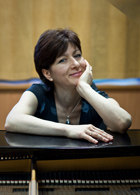 Nauczyciel dyplomowany przedmiotów teoretycznych w warszawskich szkołach muzycznych. Organizator i juror konkursów solfeżowych i kompozytorskich dla dzieci i młodzieży. Autorka programów nauczania, ekspert Ministerstwa Kultury i Dziedzictwa Narodowego, współautorka nowej podstawy programowej dla przedmiotu kształcenie słuchu w szkole muzycznej II stopnia.Jako kompozytorka prezentowała swe utwory m.in. podczas Międzynarodowego Festiwalu Muzyki Współczesnej „Warszawska Jesień”, Forum im. Witolda Lutosławskiego, Musica Polonica Nova, a także we Francji, Kanadzie, USA, Holandii i Chile oraz na antenie radiowej i telewizyjnej w kraju i za granicą. Jej kompozycje zostały także zarejestrowane na płytach wydanych przez Acte Préalable, które otrzymały nominacje do nagrody „Fryderyków”.Od 2006 r. jest zatrudniona w Międzyuczelnianej Katedrze Kształcenia Słuchu w UMFC. Pracuje z instrumentalistami i tancerzami, jest wykładowcą warsztatów, seminariów, lekcji otwartych dla nauczycieli i uczniów szkół muzycznych I i II stopnia oraz studentów uczelni muzycznych. Prowadzi także autorskie zajęcia z percepcji i interpretacji muzyki oraz Trening Autorealizacji Artystycznej podczas letnich kursów muzycznych. Współpracuje z Centrum Edukacji Nauczycieli Szkół Artystycznych, Fundacją Cultura Animi, Zakładem Psychologii Muzyki i Międzywydziałowym Studium Pedagogicznym przy UMFC.Bierze czynny udział w sesjach i konferencjach naukowych. Jest autorką publikacji z dziedziny                percepcji i interpretacji muzycznej, antropologii kulturowej, teorii i filozofii muzyki oraz dydaktyki, zajmuje się także krytyką muzyczną. Jej zainteresowania naukowe obejmują edukację muzyczną, percepcję i interpretację muzyki oraz rozwój osobowości twórczej.Została wyróżniona licznymi nagrodami za osiągnięcia dydaktyczne i artystyczne, m.in. za aranżacje i twórczość poetycką.